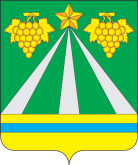 УПРАВЛЕНИЕ ПО ФИЗИЧЕСКОЙ КУЛЬТУРЕ И СПОРТУ АДМИНИСТРАЦИИ МУНИЦИПАЛЬНОГО ОБРАЗОВАНИЯ КРЫМСКИЙ РАЙОНПРИКАЗ«12» сентября 2022 года            	      		                                                   № 288 – од   город   КрымскО присвоении и подтверждении спортивных разрядовНа основании представленных документов, подтверждающих выполнение норм                   и требований Единой всероссийской квалификации, п р и к а з ы в а ю:Присвоить 3 спортивный разряд:Присвоить 2 спортивный разряд:Контроль за  исполнением настоящего приказа оставляю за собой.Начальник управления                                                                                  Е.В.МартыненкоА.Х.Карданов 8(86131) 4-53-00Пляжный гандболПляжный гандболПляжный гандбол1.Радуда Тамара СтепановнаМБУ СШОР «Ровесник»2.Иванова Елизавета АлександровнаМБУ СШОР «Ровесник»3.Новосад Анастасия СергеевнаМБУ СШОР «Ровесник»4.Антонова Елизавета АлександровнаМБУ СШОР «Ровесник»5.Панова Маргарита АлександровнаМБУ СШОР «Ровесник»6.Кантер София ВалерьевнаМБУ СШОР «Ровесник»7.Носаченко Валерия АлександровнаМБУ СШОР «Ровесник»8.Малецкая Дарья МаксимовнаМБУ СШОР «Ровесник»9.Захарова Ксения ПавловнаМБУ СШОР «Ровесник»10.Евтеева Кира РомановнаМБУ СШОР «Ровесник»11.Токарева Анастасия ИвановнаМБУ СШОР «Ровесник»Городошный спортГородошный спортЧуйко Руслана ВитальевнаМБУ СШ «Урожай»Мельничук Ольга СергеевнаМБУ СШ «Урожай»